            Program wychowania przedszkolnego 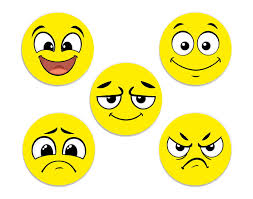                  autorstwa Doroty Kossakowskiej,                       wyd. „PODRĘCZNIKARNIA”                            jest realizowany w grupie  5-6 latków.Program autorstwa Doroty Kossakowskiej bazuje na aktualnie obowiązującej podstawie programowej wychowania przedszkolnego określonej w Rozporządzeniu Ministra Edukacji Narodowej z dnia 14 lutego 2017r. w sprawie podstawy programowej wychowania przedszkolnego oraz podstawy programowej kształcenia ogólnego dla szkoły podstawowej, w tym dla uczniów z niepełnosprawnością intelektualną w stopniu umiarkowanym lub znacznym. W swej strukturze  spełnia wymogi określone w art. 22a ust. 5 ustawy z dnia                7 września 1991r. o systemie oświaty (tj. Dz. U. z 2022r. poz. 2230), ponieważ jest dostosowany do potrzeb i możliwości dzieci w wieku 3-6-lat. – zawiera treści poprawne merytorycznie, jest napisany przystępnym językiem, – ma przejrzysty układ, jest podzielony na obszary rozwojowe dziecka, wskazuje procedury osiągania celów szczegółowych, – zawiera charakterystykę programu, szczegółowe cele kształcenia oraz procedury osiągania celów z uwzględnieniem możliwości indywidualizacji pracy z dzieckiem. -zawiera opis założonych osiągnięć dzieci i sposoby ich diagnozowania, przykładowe scenariusze zajęć dydaktycznych oraz sposoby ewaluacji programu. Na szczególną uwagę zasługuje, określenie treści programowych w stosunku do osiągnięć dziecka z uwzględnieniem wieku. W tabelarycznym układzie  treści programowych we wszystkich obszarach podstawy: fizycznym, emocjonalnym, społecznym i poznawczym, autorka określiła osiągnięcia pięciolatka i sześciolatka.W interesujący sposób przedstawiła także swój pomysł na współpracę z rodzicami oraz kształcenie kompetencji kluczowych u dzieci w wieku przedszkolnym określonych w zaleceniach Rady Unii Europejskiej z dnia 22 maja 2018 r. w sprawie kompetencji kluczowych w procesie uczenia się przez całe życie. Program wychowania przedszkolnego autorstwa Doroty Kossakowskiej jest dostosowany do potrzeb i możliwości dzieci w wieku przedszkolnym i z całą pewnością umożliwi pełną realizację podstawy programowej wychowania przedszkolnego. Jego zastosowanie w pracy przyczyni się do właściwego przygotowania dzieci do rozpoczęcia nauki w szkole. 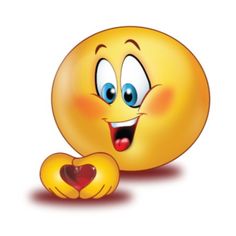 